DEPARTEMEN PENDIDIKAN DAN KEBUDAYAANUNIVERSITAS SEBELAS MARETFAKULTAS MATEMATIKA DAN ILMU PENGETAHUAN ALAMJl. Ir. Sutami No. 36A Kentingan Surakarta 57126CASE STUDY P7 PRAKT. FITOKIMIAMata Kuliah	: Fitokimia		               Hari/Tgl	: Jumat/ 28 Mei 2021Jurusan	: D3 Farmasi		               Waktu	: 75 menitSifat		: Open book                        Pengampu	: Anif Nur Artanti, M.Sc., Apt				  				  Rita Rakhmawati, M.Si., AptP7. ISOLASI MINYAK ATSIRI DARI KAYU MANISBerikut adalah prosedur isolasi minyak atsiri dalam skala industri. Pohon  kayu  manis  yang  diambil  dari  tanaman  penduduk  setempat  berumur kurang  lebih  12  tahun,  sedangkan  bahan  kimia  yang  digunakan  adalah  alkohol, kalium  hidroksida,  asam klorida,  indikator  bromotimol  biru,  magnesium  sulfat anhidrat, hidroksil amin hidroklorida dan kloroform. Daun  dan  kulit  yang  telah  dipisahkan  dari  batangnya  dimasukkan  ke  dalam karung  dan  diikat  untuk  menghindari  kehilangan  kadar  airnya.  Setelah  itu sampel diperlakukan dengan 2 cara, yaitu i) dijemur dengan sinar matahari selama 2 hari untuk daun dan 3 hari untuk kulit; ii) sample dikering anginkan selama 5 hari untuk daun dan 8 hari untuk kulit  hingga tercapai kadar air 14 %. Metode penyulingan yang dilakukan  yaitu metode penyulingan uap air (water steam destillation), dimana bahan dan air terpisah oleh sekat di dalam satu ketel suling. Proses penyulingan melalui gambar berikut: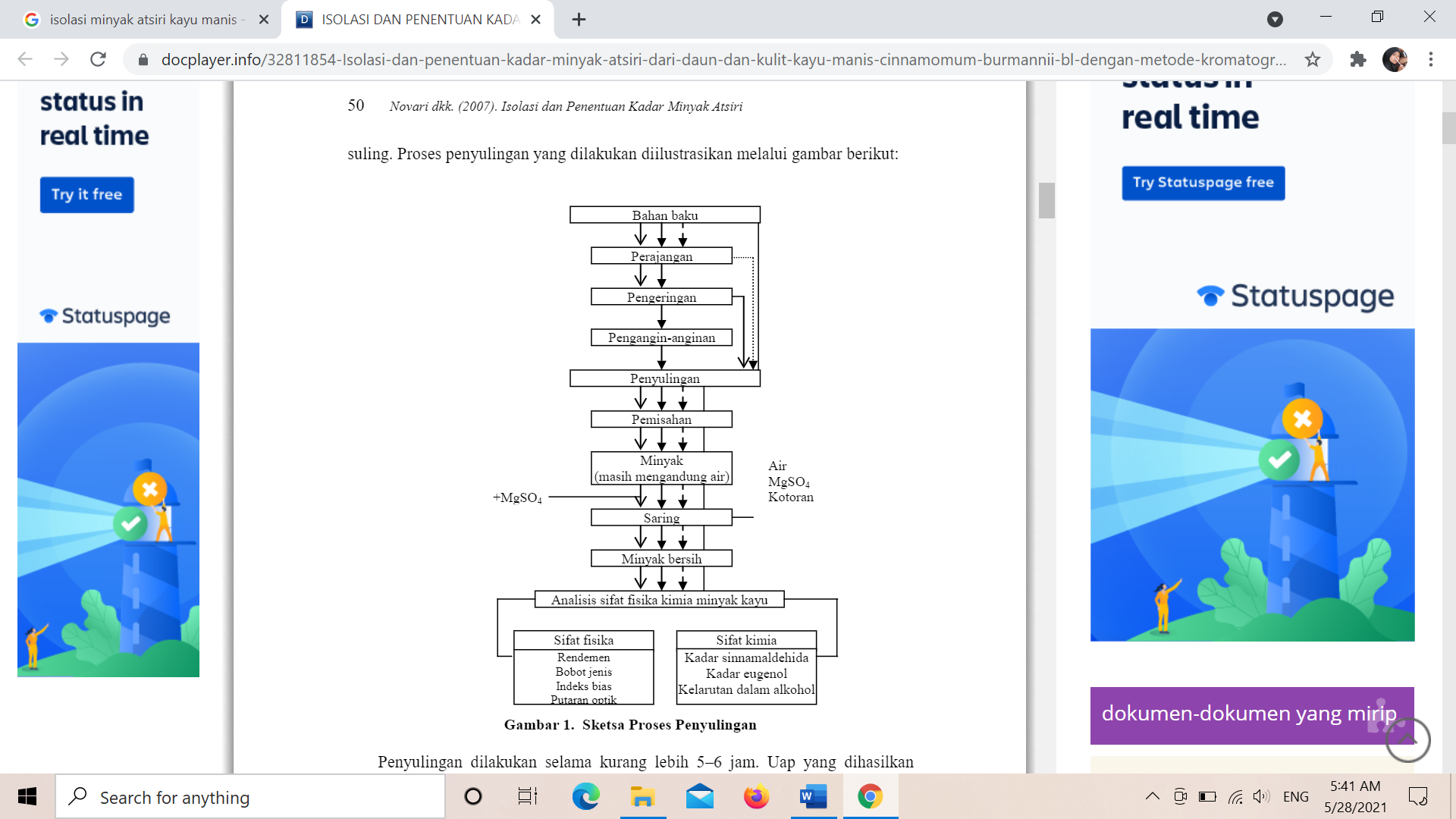 Penyulingan  dilakukan  selama  kurang  lebih  5 – 6  jam.  Uap  yang  dihasilkan ditampung  dalam  labu  pemisah  yang  nantinya  akan  terlihat  perbedaan  antara  air dan minyak karena perbedaan berat jenisnya.Pertanyaan :Bagaimana cara menghitung rendemen minyak atsiri dari kayu manis?Berapa suhu yang digunakan untuk ekstraksi dengan destilasi?Apa alasan pemilihan metode tersebut?Jelaskan bagaimana metode analisis fisika yang digunakan untuk mengukur kualitas minyak atsiri dari kayu manis? Meliputi apa saja?Jelaskan bagaimana mengidentifikasi kadar sinamaldehid dalam minyak atsiri dari kayu manis?